Iona School for Ministry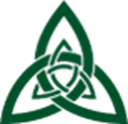 Dr. Linda Patterson, Chair, EDOT Diocesan Music CommissionMember, Diocesan Liturgical Commission             Director of Music, St. Andrew’s, Bryanmusic@standrewsbcs.org                                        979-822-5176  x 105MUSIC FOR SMALL CHURCHES, PARTS 1 and 2PART 1: PLANNING MUSIC FOR A LITURGYWe will discuss the tools and information necessary for drafting hymns and service music for small parishes, using lectionary readings and reference guides.  Planning resources, online guides and diocesan resources will be outlined. Assumption: You will be selecting music for weekly liturgy, with hymns and some service music.1.  	What are the Hymns that this community knows and loves?  You will never have unanimous agreement about anything related to music.Poll the congregation (if you will be planning more than one service)Read previous bulletins from past years in files.  Find someone knowledgeable about the repertoire of the congregationBishop Fisher’s directive to Small Churches Bishop Wimberley’s directive to me 2.  	How are the Hymns selectedWhere are the Indices found for the Scriptures and Subjects?Lectionary readings:Good resource is Lectionary Page (Google  “Lectionary Page”)  developed by Kelly PuckettFor an outline of the Liturgy with forms for planning: The Practice of Church Music by Marion Hatchett (Church Publishing) Sources of suggestions        	·         Episcopal Musician’s Handbook (Church Publ., $ 25)  was the standard planning tool in the past·         Liturgical Music A, B, C (Church Publishing, $ 30) Daw & Pavlechko--use this! ·         Previous Episcopal Musician’s Handbooks--likely to be found at the parish or mission          Start an Excel spreadsheet or Cloud storage sheet          Jackson Hearn’s blog for Good Shepherd, Kingwood 3.  	How do Hymns for different parts of the service vary?  What do the asterisks mean?            	Processional/Opening           	Gradual/Sequence           	Offertory           	Communion           	Recessional/Closing4.  	How much service music is appropriate in a small parish? a.   	Is there a Choir or Cantor?b.  	Which mass settings do they know?                                                                Other mass settings well-suited to small churchesc.   	What about Hymn of Praise rather than Gloria, etc.?d.  	PsalmsMetrical settingsAntiphonal settings (HymnTune Psalter, Church Publishing) 					Simplified Anglican chant					“Psalms Made Singable” Church Music Services, $ 75/year 5.  	What about music not in the Hymnal 1982?a.   	Other Hymnals published by Church Publishing www.churchpublishing.org (Wonder, Love & Praise, LEVAS, MHSO, VF)b.  	RitePlanning for drafting bulletins and printing musicc.   	Music of the Taize Community—especially useful in small churches     www.taize.fr    Order individual octavos from GIA Music www.giamusic.com  d.  	Other Contemporary Music                              	Use discretion about suitability of text                             	Giving melody line for ease of learning and participating                             	Generational issues1.  	How do I purchase a license?2.  	Types of licenses (www.onelicense.net and www.CCLI.com 800-234-2446)3.  	Reporting and proper copyright procedures(additional handouts available for copyright procedures)       6.   		Special Services---Weddings, Funerals, Bishop’s Visit, Easter Vigil (Exultet), Christmas   	Assignment:  Create sample plans for two Sunday services--Epiphany 3B, Lent 4B PART TWO  ADMINISTRATION OF MUSIC IN THE SMALL CHURCHReview Assignment from Previous Class
6.  	Working with the Organist/MusiciansExpectations—communicate in advance of the serviceResource--Servant Leadership published by AAM 	    “Conflict and Closure” Appropriate compensation---how to determineAdding instrumentalistsWhat if you need to use a pianist—how is it different?        				Simplified Accompaniments: 97 Hymns (Church Publishing, $ 26)What about guitar accompaniments?        	Tell Out My Soul: Guitar Lead Sheets for Favorite Hymns (Church Publishing, $ 20)·Cuthbert Praise (Randy Adams) www.cuthbertpraise.com; his arrangements are for multiple instruments7.  	Inviting guest musicians to the parish·        Use other instruments available to youBand students (descant book published by St. James Press or Cuthbert Praise arrangements are the best)Flute, piano, harpsichord, keyboard, guitars, marimba, etc.Check with area piano or organ teachers for students that might be able to play or substituteUse of college students—section leaders for choir? Use of guest instrumentalists        8.  		Music Ministry for the Whole Family			Including children in worship--guest page turners			Kindermusik or other outreach to families			After School Programs 			Advent/Lenten programs			Intergenerational Choir			Community Chorus9.  	Use of Synthesized or Pre-Recorded Keyboard Music, e.g. “Synthia”·         					Not the best alternative; use ONLY when no other options are available (“Synthia”, MIDI files at St. Paul’s, Navasota)·         Illegality of playing CDs9.      Online Church Publishing Resources  	a.       Special pricing for 1-50 ASA exists; next category is 50-99·         				Ritesong (music database) $ 99 per year·         				RitePlanning (online bulletin builder with music database) $ 139 per year, including license to use the music included on it10.  Diocesan Music Commission  www.epicenter.org/musiccommissionAvailable to advise on variety of topics, pairing musicians in a larger church with your church        11.    Budget Considerations		Organist		Instrument Maintenance		Hymnals and Printing--what should I print? Can service music be seasonal?  		Copyright licenses as well as Streaming and Podcast License (addtl.)		Choir Music		Continuing Education/Training for your Musician		Choral Festivals/Music Camp/other ways to build communitySUGGESTED READING:  The Practice of Church Music, Hatchett 			        Liturgical Music, Years A, B & C Daw and Pavlechko        All Things Necessary, Rideout        Music of the Taize Community, published by GIA Music 800-GIA-1358